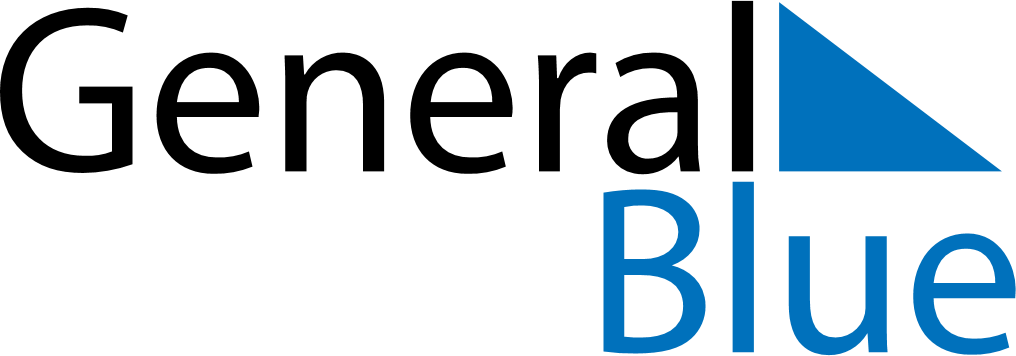 January 2024January 2024January 2024January 2024January 2024January 2024Dresden, GermanyDresden, GermanyDresden, GermanyDresden, GermanyDresden, GermanyDresden, GermanySunday Monday Tuesday Wednesday Thursday Friday Saturday 1 2 3 4 5 6 Sunrise: 8:08 AM Sunset: 4:07 PM Daylight: 7 hours and 59 minutes. Sunrise: 8:08 AM Sunset: 4:08 PM Daylight: 8 hours and 0 minutes. Sunrise: 8:08 AM Sunset: 4:09 PM Daylight: 8 hours and 1 minute. Sunrise: 8:08 AM Sunset: 4:10 PM Daylight: 8 hours and 2 minutes. Sunrise: 8:07 AM Sunset: 4:12 PM Daylight: 8 hours and 4 minutes. Sunrise: 8:07 AM Sunset: 4:13 PM Daylight: 8 hours and 5 minutes. 7 8 9 10 11 12 13 Sunrise: 8:07 AM Sunset: 4:14 PM Daylight: 8 hours and 7 minutes. Sunrise: 8:06 AM Sunset: 4:15 PM Daylight: 8 hours and 8 minutes. Sunrise: 8:06 AM Sunset: 4:17 PM Daylight: 8 hours and 10 minutes. Sunrise: 8:05 AM Sunset: 4:18 PM Daylight: 8 hours and 12 minutes. Sunrise: 8:05 AM Sunset: 4:19 PM Daylight: 8 hours and 14 minutes. Sunrise: 8:04 AM Sunset: 4:21 PM Daylight: 8 hours and 16 minutes. Sunrise: 8:04 AM Sunset: 4:22 PM Daylight: 8 hours and 18 minutes. 14 15 16 17 18 19 20 Sunrise: 8:03 AM Sunset: 4:23 PM Daylight: 8 hours and 20 minutes. Sunrise: 8:02 AM Sunset: 4:25 PM Daylight: 8 hours and 22 minutes. Sunrise: 8:01 AM Sunset: 4:26 PM Daylight: 8 hours and 25 minutes. Sunrise: 8:01 AM Sunset: 4:28 PM Daylight: 8 hours and 27 minutes. Sunrise: 8:00 AM Sunset: 4:30 PM Daylight: 8 hours and 29 minutes. Sunrise: 7:59 AM Sunset: 4:31 PM Daylight: 8 hours and 32 minutes. Sunrise: 7:58 AM Sunset: 4:33 PM Daylight: 8 hours and 35 minutes. 21 22 23 24 25 26 27 Sunrise: 7:57 AM Sunset: 4:34 PM Daylight: 8 hours and 37 minutes. Sunrise: 7:56 AM Sunset: 4:36 PM Daylight: 8 hours and 40 minutes. Sunrise: 7:55 AM Sunset: 4:38 PM Daylight: 8 hours and 43 minutes. Sunrise: 7:53 AM Sunset: 4:39 PM Daylight: 8 hours and 46 minutes. Sunrise: 7:52 AM Sunset: 4:41 PM Daylight: 8 hours and 48 minutes. Sunrise: 7:51 AM Sunset: 4:43 PM Daylight: 8 hours and 51 minutes. Sunrise: 7:50 AM Sunset: 4:45 PM Daylight: 8 hours and 54 minutes. 28 29 30 31 Sunrise: 7:48 AM Sunset: 4:46 PM Daylight: 8 hours and 57 minutes. Sunrise: 7:47 AM Sunset: 4:48 PM Daylight: 9 hours and 1 minute. Sunrise: 7:46 AM Sunset: 4:50 PM Daylight: 9 hours and 4 minutes. Sunrise: 7:44 AM Sunset: 4:52 PM Daylight: 9 hours and 7 minutes. 